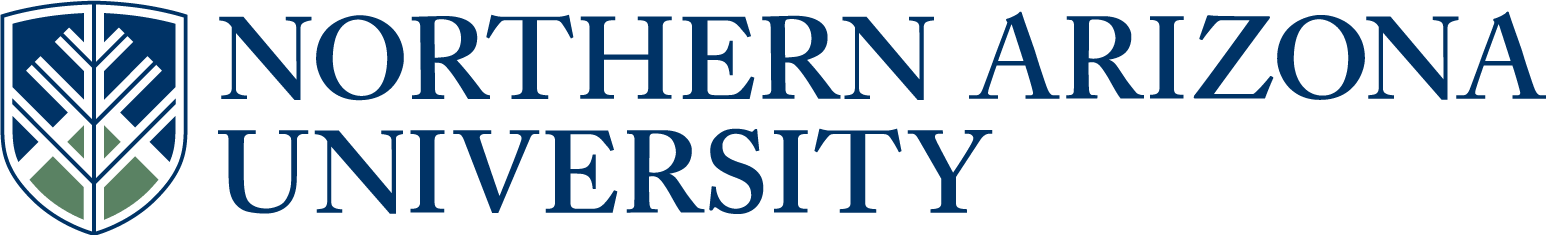 UCC/UGC/ECCCProposal for Course ChangeIf the changes included in this proposal are significant, attach copies of original and proposed syllabi in approved university format.      See upper and lower division undergraduate course definitions.*if there has been a previously approved UCC/UGC/ECCC change since the last catalog year, please copy the approved text from the proposal form into this field.  7.  Justification for course change.NUR 215 is no longer going to be offered beginning Fall 2014 if NUR 371/373 passes at UCC. Co-requisites are all required first semester courses that the student must complete to progress through the program.IN THE FOLLOWING SECTION, COMPLETE ONLY WHAT IS CHANGING9.   Is this course in any plan (major, minor, or certificate) or sub plan (emphasis)? Yes         No                                                                                                                                        If yes, describe the impact.  If applicable, include evidence of notification to and/or response        from each impacted academic unit. Nursing BSN 10.  Is there a related plan or sub plan change proposal being submitted?                Yes         No        If no, explain.11.  Does this course include combined lecture and lab components?                       Yes        No        If yes, include the units specific to each component in the course description above.Answer 12-15 for UCC/ECCC only:12.   Is this course an approved Liberal Studies or Diversity course?                        Yes         No          If yes, select all that apply.         Liberal Studies       Diversity         Both   13.   Do you want to remove the Liberal Studies or Diversity designation?                Yes         No         If yes, select all that apply.         Liberal Studies       Diversity         Both      14.   Is this course listed in the Course Equivalency Guide?                                    Yes        No 15.   Is this course a Shared Unique Numbering (SUN) course?                              Yes        No Approved as submitted:                                       Yes      No         Approved as modified:                                         Yes      No  Approved as submitted:                                       Yes      No     Approved as modified:                                         Yes      No    FAST TRACK   (Select if this will be a fast track item.  Refer to  Fast Track Policy for eligibility)1.  Course subject and number:NUR 2052.  Units:33.  College:Health and Human Services 4.  Academic Unit:Nursing5.  Current Student Learning Outcomes of the course.Clinical Practice and PreventionApplies the principles underlying all nursing intervention procedures related to providing safe and appropriate care to patients in different care settings.Assumes accountability for applying principles of primary, secondary, and tertiary prevention—including infection prevention--in all settings.CommunicationDemonstrates beginning professional communication skills in interactions with peers and faculty in all situations.Demonstrates appropriate, respectful, and accurate written and verbal communication.Critical ReasoningIncorporates knowledge from the behavioral, biological, and natural sciences to patient assessment and the planning and evaluation of safe and appropriate nursing care.Develops practice skills based on current knowledge, theory, and research.Demonstrates the ability to determine the method and rationale for implementing safe and appropriate patient-centered nursing care. LeadershipDemonstrates beginning skills in management of time, materials, and self.Organizes and coordinates self to demonstrate beginning clinical competencies, accountability, and successful transition into the role of student nurse.Professionalism and Professional ValuesDemonstrates an understanding of the principles of basic nursing care within the legal, ethical, and regulatory framework of nursing practice.Plans nursing care with sensitivity to individual patient needs across a variety of settings.Demonstrates awareness, caring, and respect for the uniqueness of patients and others.Demonstrates flexibility and openness to continued learning about culture and diversity.Global HealthExamines health literacy data and its impact on the practice of nursing.Examines a patient's social, biological, and cultural features and how these influence the practice of nursing.Show the proposed changes in this column (if applicable).  Bold the proposed changes in this column to differentiate from what is not changing, and Bold with strikethrough what is being deleted.  (Resources & Examples for Developing Course Learning Outcomes)UNCHANGED 6.  Current title, description and units. Cut and paste, in its entirety, from the current on-line academic catalog* http://catalog.nau.edu/Catalog/.NUR 205  TRANSITION INTO NURSING  (3) Description: Emphasis on development of student as a caring competent nurse at beginning level. Focuses on introduction to profession, skill development, and situational transition to nursing student role. Letter grade only. Course fee required.Units: 3Prerequisite: Admission to Nursing program Corequisite: NUR 205L, NUR 214, NUR 214L and NUR 215Show the proposed changes in this column Bold the proposed changes in this column to differentiate from what is not changing, and Bold with strikethrough what is being deleted.NUR 205  TRANSITION INTO NURSING (3) Description: Emphasis on development of student as a caring competent nurse at beginning level. Focuses on introduction to profession, skill development, and situational transition to nursing student role. Letter grade only. Course fee required.Units: 3Prerequisite: Admission to Nursing program Corequisite: NUR 205L, NUR 214, NUR 214L and NUR 215 3718.  Effective BEGINNING of what term and year?Fall 2014     See effective dates calendar.CURRENTPROPOSEDCurrent course subject and number:Proposed course subject and number:Current number of units:Proposed number of units:Current short course title:Proposed short course title (max 30 characters):Current long course title:Proposed long course title (max 100 characters):Current grading option:letter grade  pass/fail   or both   Proposed grading option:letter grade   pass/fail  or both   Current repeat for additional units:Proposed repeat for additional units:Current max number of units:Proposed max number of units:Current repeat in the same term:Proposed repeat in the same term:Current prerequisite:Proposed prerequisite (include rationale in the justification):Current co-requisite:NUR 205L, NUR 214, NUR 214L and NUR 215Proposed co-requisite (include rationale in the justification):NUR 205L, NUR 214, NUR 214L, NUR 371Current co-convene with:Proposed co-convene with:Current cross list with:Proposed cross list with:FLAGSTAFF MOUNTAIN CAMPUSScott Galland 12/13/2013Reviewed by Curriculum Process AssociateDateApprovals: Debera Thomas12/19/2013Department Chair/Unit Head (if appropriate)DateChair of college curriculum committeeDateLeslie Schulz12/20/2013Dean of collegeDate12/20/2013For Committee use only:UCC/UGC ApprovalDateEXTENDED CAMPUSESReviewed by Curriculum Process AssociateDateApprovals: Academic Unit HeadDateDivision Curriculum Committee (Yuma, Yavapai, or Personalized Learning)DateDivision Administrator in Extended Campuses (Yuma, Yavapai, or Personalized Learning)DateFaculty Chair of Extended Campuses Curriculum Committee (Yuma, Yavapai, or Personalized Learning)DateChief Academic Officer; Extended Campuses (or Designee)Date